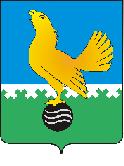 Ханты-Мансийский автономный округ-Юграмуниципальное образованиегородской округ город Пыть-Ях АДМИНИСТРАЦИЯ ГОРОДАтерриториальная комиссия по делам несовершеннолетних и защите их прав                                                                                                  www.pyadm.ru e-mail: adm@gov86.org                                                                                                                                                 e-mail: kdn@gov86org.ruг.   Пыть-Ях,  1 мкр.,  дом  № 5,  кв.  № 80                                                                           р/с 40101810900000010001Ханты-Мансийский автономный округ-Югра                                                                             УФК по ХМАО-ЮгреТюменская      область     628380                                               МКУ Администрация г. Пыть-Яха, л\с 04873033440)тел.  факс  (3463)  46-62-92,   тел. 46-05-89,                                              РКЦ Ханты-Мансийск г. Ханты-Мансийск42-11-90,  46-05-92,  46-66-47                                                                                   ИНН 8612005313   БИК 047162000                                                                                                                    ОКАТМО 71885000 КПП 861201001                                                                                                                                    КБК 04011690040040000140ПОСТАНОВЛЕНИЕ31.01.2018	№ 13О принимаемых мерах по предупреждению чрезвычайных происшествий с детьми, в том числе самовольных уходов и суицидальных явлений среди несовершеннолетних в городе Пыть-Яхе за IV квартал 2017 года Актовый зал администрации города Пыть-Яха по адресу: 1 мкр. «Центральный», д. 18а, в 14-30 часов (сведения об участниках заседания указаны в протоколе заседания территориальной комиссии).Заслушав и обсудив информацию по вопросу «О принимаемых мерах по предупреждению чрезвычайных происшествий с детьми, в том числе самовольных уходов и суицидальных явлений среди несовершеннолетних в городе Пыть-Яхе», предусмотренному планом работы территориальной комиссии по делам несовершеннолетних и защите их прав при администрации города Пыть-Яха, территориальная комиссия установила:За IV квартал 2017 года в территориальную комиссию поступило 20 сообщений (12 из БУ «Пыть-Яхская окружная клиническая больница», 6 из образовательной организации, 1 из учреждения спорта и 1 из ОГИБДД) о чрезвычайных происшествиях и несчастных случаев с детьми, произошедшими в городе Пыть-Яхе, в результате которых:2 детей получили бытовые (уличные) травмы по неосторожности;11 детей получили травмы по неосторожности в образовательных организациях и учреждении спорта;3 детей получили травмы в результате противоправных действий (драки, побои);4 ребенка получили травмы в результате ДТП.Гибели детей в результате чрезвычайных происшествий в течение IV квартала 2017 года не зарегистрировано.Сообщения в частности были рассмотрены на заседаниях территориальной комиссии, при этом выяснялись обстоятельства произошедшего и, если членами комиссии усматривалось социально опасное положение детей и (или) наличие вины третьих лиц, принимались соответствующие случаю меры реагирования (постановления территориальной комиссии № 411 от 01.11.2017, № 428 от 15.11.2017, № 436 от 29.11.2017, № 464 от 20.12.2017 и № 473 от 27.12.2017).В течение IV квартала 2017 года зарегистрировано 2 случая самовольного ухода 1 несовершеннолетнего из дома, место нахождение которого было установлено, в отношении подростка проводится индивидуальная профилактическая работа. Из Центра реабилитации несовершеннолетних наркопотребителей БУ «Комплексный центр социального обслуживания населения «Гелиос» в течение данного периода реабилитантами самовольные уходы не совершались. В целом, за 2017 год несовершеннолетними совершено 10 самовольных уходов (АППГ - 25), один подросток ушел из учреждения (АППГ - 13) и 9 из семьи (АППГ-11). Причинами самовольных уходов в четырех случаях явились конфликты в семье (АППГ - 0) и в шести случаях склонность к бродяжничеству (АППГ - 24).В IV квартале 2017 года субъектами системы профилактики обеспечивалось исполнение комплекса мер по предупреждению чрезвычайных происшествий с несовершеннолетними, утвержденного постановлением территориальной комиссии № 476 от 23.12.2016, в редакции постановлений № 36 от 25.01.2017 и № 66 от 15.02.2017 (приложение 1).В течение IV квартала 2017 года был зарегистрирован 1 случай предсуицидальной попытки и 1 случай суицидальной попытки несовершеннолетних. В целом, за 2017 год БУ «Пыть-Яхская окружная больница» зарегистрирован 1 случай суицидальной попытки со смертельным исходом, 1 случай предсуицидальной попытки и 4 случая суицидальной попытки (из них 2 иногородних подростка).Территориальной комиссией течение IV квартала 2017 года с целью предупреждения чрезвычайных происшествий с детьми был рассмотрен вопрос «Об эффективности проводимых мероприятий по обеспечению информационной безопасности несовершеннолетних в сети «Интернет» (постановление№ 449 от 13.12.2017).Пунктом 1.3 постановления комиссии по делам несовершеннолетних и защите их прав при Правительстве Ханты-Мансийского автономного округа – Югры № 15 от 19.01.2018 территориальным комиссиям округа было поручено утвердить ежемесячный мониторинг оперативной ситуации по линии несовершеннолетних на территории города Пыть-Яха.Во исполнение постановления комиссии по делам несовершеннолетних и защите их прав при Правительстве Ханты-Мансийского автономного округа – Югры № 16 от 20.01.2018 в образовательных организациях города Пыть-Яха 22.01.2018 и 23.01.2018 были проведены родительские собрания по вопросу необходимости осуществления безопасности несовершеннолетних, включая интернет безопасность обучающихся, а так же 26.01.2018 и 29.01.2018 были проведены педагогические советы по вопросу усиления обеспечения комплексной безопасности несовершеннолетних. Специалистами департамента образования и молодежной политики администрации города Пыть-Яха в период с 22.01.2018 по 24.01.2018 были проведены проверки образовательных организаций на предмет наличия соглашений с медицинскими организациями, в ходе которых было установлено, что образовательными организациями заключены с БУ «Пыть-Яхская окружная клиническая больница» договоры об организации медицинской помощи несовершеннолетним в период обучения и воспитания в образовательных организациях, так же с АУ «Пыть-Яхская стоматологическая поликлиника» - договоры об организации стоматологической медицинской помощи несовершеннолетним в период обучения и воспитания в образовательных организациях. Все медицинские кабинетылицензированы. В организациях и учреждениях с пребыванием детей организован постоянный контроль за работоспособностью системы охранно-пожарной сигнализации, оповещения людей о пожаре; организована работа по усилению контроля руководителей за соблюдением договорных обязательств со стороны частных охранных предприятий; при проведении конкурсных процедур по охране образовательных организаций запрашивается в Пыть-Яхском ОВО – филиала ФГКУ 2УВО ВНГ России по ХМАО – Югре информация о соответствии предоставляемых документов реальной деятельности частного охранного предприятия; обеспечено включение при заключении государственных контрактов на охрану учреждений требований по соблюдению охранником учреждения профессиональных стандартов; ведется работа по внесению в технические задания по охране учреждений элементов профессиональных стандартов; в должностных инструкциях руководителей образовательных организаций закреплена персональная ответственность за комплексную безопасность учреждения; организована работа по ежедневному контролю работоспособности системы охраны и видеонаблюдения организаций; проведена работа по проверке ориентаций камер видеонаблюдения; обеспечен контроль за ведением записи видеокамеры и увеличения емкости накопителя электронной информации (хранение записи не менее 30 суток); проведены инструктажи охранникам учреждений по правилам пользования видеорегистратором; доведена информация до руководителей образовательных организаций о необходимости проведения регулярных проверок с привлечением общественности и родительского сообщества на предмет обеспечения комплексной безопасности учреждения, с направлением в департамент образования и молодежной политики администрации города Пыть-Яха итогов вышеуказанных проверок на постоянной основе.На основании изложенного, руководствуясь п. 13 ст. 15 Закона Ханты-Мансийского автономного округа-Югры от 12.10.2005 № 74-оз «О комиссиях по делам несовершеннолетних и защите их прав в Ханты-Мансийском автономном округе-Югре и наделении органов местного самоуправления отдельными государственными полномочиями по созданию и осуществлению деятельности комиссий по делам несовершеннолетних и защите их прав»,ТЕРРИТОРИАЛЬНАЯ КОМИССИЯ ПОСТАНОВИЛА:Информации комиссии по делам несовершеннолетних и защите их прав при Правительстве ХМАО-Югры (исх. № 01.22-Исх-1782 от 18.12.2017), БУ «Пыть-Яхская окружная клиническая больница» (исх. № 5919 от 20.10.2017, исх. № 6020 от 25.10.2017, исх. № 6263 от 03.11.2017, исх. № 6290 от 07.11.2017, исх. № 7124 от 15.12.2017, исх. № 7190 от 19.12.2017, исх. № 7187 от 19.12.2017, исх. № 213 от 16.01.2018), ОГИБДД ОМВД России по городу Пыть-Ях (исх. № 44/3-2163 от 06.12.2017), департамента образования и молодежной политики администрации города Пыть-Яха (исх. № 16-28 от 10.01.2018, исх. № 16-37 от 10.01.2017, исх. № 16-217 от 30.01.2018), отдела по культуре и искусству администрации города Пыть-Яха (исх. № 19-882 от 27.12.2017 и исх. № 19-14 от 09.01.2018), отдела опеки и попечительства администрации города Пыть-Яха (исх. № 21-2511 от 29.12.2017), БУ «Комплексный центр социального обслуживания населения «Гелиос» (исх.№15/09-Исх-3067 от 13.12.2017 и № 15/09-Исх-9 от 09.01.2018), отдела по физической культуре и спорту администрации города Пыть-Яха (исх. № 20-28 от 22.01.2018, исх. № 20-29 от 22.01.2018) и МАУ ТРК «Пыть-Яхинформ» (исх.№893 от 29.12.2017), МАОУ «КСОШ-ДС» (исх. № 1087 от 07.11.2017, исх. № 1240 от 05.12.2017), МБОУ СОШ № 4 (исх. № 727 от 17.11.2017, исх. № 833 от 30.11.2017), МБОУ СОШ № 5 (исх. № 976 от 26.09.2017, исх. № 993 от 06.10.2017, исх. № 997 от 07.11.2017, исх. № 1013 от 14.11.2017, исх. № 1039 от 23.11.2017), МБУ ДО СДЮСШОР (исх. № 759 от 04.12.2017) принять к сведению.Работу субъектов системы профилактики по предупреждению чрезвычайных происшествий с детьми, в том числе самовольных уходов и суицидальных явлений среди несовершеннолетних в городе Пыть-Яхе за IV квартал 2017 года признать удовлетворительной.Утвердить форму ежемесячного мониторинга оперативной ситуации по линии несовершеннолетних на территории города Пыть-Яха (приложение 2).Главному врачу БУ «Пыть-Яхская окружная клиническая больница» (О.Г. Руссу):Обеспечить направление в территориальную комиссию информации по разделам 1-4 мониторинга, утвержденного пунктом 3 данного постановления, ежемесячно без нарастающего итога до 5 числа месяца, следующего за отчетным (информацию за январь 2018 года - до 10.02.2018).Начальнику ОМВД России по г. Пыть-Яху (Д.В. Данченко):Обеспечить направление в территориальную комиссию информации по разделу 5 (5.1-5.9) мониторинга, утвержденного пунктом 3 данного постановления, ежемесячно без нарастающего итога до 5 числа месяца, следующего за отчетным (информацию за январь - до 10.02.2018).Утвердить Порядок межведомственного взаимодействия при возникновении чрезвычайных происшествий с детьми в городе Пыть-Яхе (приложение 3). Руководителям органов и учреждений субъектов системы профилактики безнадзорности и правонарушений несовершеннолетних при возникновении чрезвычайных происшествий с детьми руководствоваться вышеутвержденным порядком.Начальнику отдела по осуществлению деятельности территориальной комиссии по делам несовершеннолетних и защите их прав администрации города Пыть-Яха (А.А. Устинов):Обеспечить проведение ежемесячного мониторинга оперативной ситуации по линии несовершеннолетних на территории города Пыть-Яха, в т.ч. включение показателей по разделу 5 (5.10-5.12) мониторинга.Обеспечить размещение данного постановления территориальной комиссии, а также Порядка межведомственного взаимодействия при возникновении чрезвычайных происшествий с детьми в городе Пыть-Яхе на официальном сайте администрации города Пыть-Яха в срок до 07.02.2018.Обеспечить направление Порядка межведомственного взаимодействия при возникновении чрезвычайных происшествий с детьми в городе Пыть-Яхе в субъекты системы профилактики безнадзорности и правонарушений несовершеннолетних для руководства.Пункт 4 постановления территориальной комиссии № 379 от 19.10.2016, пункт 9 (в части предоставления информации по исполнению комплекса мер по предупреждению чрезвычайных происшествий с несовершеннолетними) постановления территориальной комиссии № 476 от 23.12.2017 снять с контроля.Признать утратившим силу постановление территориальной комиссии № 309 от 27.06.2013.Председательствующий на заседании:председатель территориальной комиссии	А.П. ЗолотыхПриложение 1к постановлению № 13 от 31.01.2018Информация об исполнении комплекса мер по предупреждению чрезвычайных происшествий с несовершеннолетними, утвержденного постановлением территориальной комиссии № 476 от 23.12.2016, в редакции постановлений № 36 от 25.01.2017 и № 66 от 15.02.2017,за IV квартал 2017 года*Использованные в информации и  плане аббревиатуры:ГОиЧС – Управление по делам гражданской обороны и чрезвычайным ситуациям администрации города Пыть-Яха;ДОиМП – Департамент образования и молодежной политики администрации города Пыть-Яха;ОКиИ – Отдел по культуре и искусству администрации города Пыть-Яха;ОМВД – Одел министерства внутренних дел России по городу Пыть-Яху;ОТКДН – Отдел по организации деятельности территориальной комиссии по делам несовершеннолетних и защите их прав администрации города Пыть-Яха;ОФКиС – Отдел по физической культуре и спорту администрации города Пыть-Яха;ПМГМОО «Активист» - Пыть-Яхская местная городская молодежная общественная организация «Активист».ПОКБ – БУ «Пыть-Яхская окружная клиническая больница»;УСЗН – Управление социальной защиты населения Приложение 2к постановлению № 13 от 31.01.2018МОНИТОРИНГ (ежемесячный)оперативной ситуации по линии несовершеннолетнихна территории города Пыть-Яхаза ___________ 20____ года  (в сравнении с АППГ)месяцПриложение 3к постановлению № 13 от 31.01.2018Порядокмежведомственного взаимодействия при возникновении чрезвычайных происшествий с детьми в городе Пыть-ЯхеДеятельностью по выявлению (установлению) факта чрезвычайного происшествия с участием несовершеннолетних осуществляют специалисты органов и учреждений системы профилактики безнадзорности и правонарушений несовершеннолетних в ходе исполнения служебных полномочий, проведения комплексных межведомственных мероприятий по профилактике безнадзорности, правонарушений, антиобщественных действий несовершеннолетних, а также иные физические и юридические лица.В случае выявления факта чрезвычайного происшествия с участием несовершеннолетних незамедлительно обеспечивается оказание неотложной первой помощи пострадавшим и вызова экстренных служб (при необходимости).К чрезвычайным происшествиям с участием несовершеннолетних, требующих мер экстренного реагирования территориальной комиссией по делам несовершеннолетних и защите их прав при администрации города Пыть-Яха в целях организации межведомственного взаимодействия относятся:- гибель ребенка (детей);- совершение действий против жизни и здоровья несовершеннолетних, в том числе факты жестокого обращения со стороны родителей (законных представителей), должностных лиц и иных взрослых лиц;- совершение действий против половой неприкосновенности и половой свободы несовершеннолетних (беременность; аборты; роды; выявленные заболевания, передающиеся половым путем, и др.);- суицидальные попытки (завершенные, незавершенные);- травмы и увечья, в результате которых несовершеннолетний получил тяжкий либо средний вред здоровью.Должностные лица органов и учреждений, которым стало известно о факте чрезвычайного происшествия с участием несовершеннолетнего (группы детей) незамедлительно доводят информацию до заместителя председателя территориальной комиссии по делам несовершеннолетних и защите их прав при администрации города Пыть-Яха посредством отправки СМС-сообщения на контактный телефон: 8 912-814-19-38 или 8 932-434-43-14, которое должно содержать следующую информацию: Ф.И.О. несовершеннолетнего; дата рождения; место проживания; занятость (в т.ч. место учебы, работы); время, дата, краткая информация чрезвычайного происшествия, информация о состоянии ребенка на момент передачи сообщения; Ф.И.О., должность лица передавшего информацию. В последующем оформляется в письменном виде сообщение, которое подлежит отправке на электронную почту: kdn@gov86.org. Председатель территориальной комиссии по делам несовершеннолетних и защите их прав при администрации города Пыть-Яха либо его заместитель в течение суток (если чрезвычайное происшествие происходит в выходной (праздничный) день, в первый рабочий день, следующий за выходным) дает поручения о проведении проверки деятельности органов и учреждений системы профилактики по предупреждению чрезвычайных происшествий с несовершеннолетними.Территориальная комиссия по делам несовершеннолетних и защите их прав при администрации города Пыть-Яха в  течение 15 календарных дней с момента чрезвычайного происшествия с несовершеннолетним, а в случае необходимости оперативного реагирования в течение 3-х суток:рассматривает на заседании комиссии данный факт с установлением по результатам проводимых поверок причин и условий происшедшего, определением требуемых видов помощи участникам чрезвычайного происшествия и принятием мер по профилактике аналогичных происшествий;принимает дополнительные меры, направленные на обеспечение комплексной безопасности несовершеннолетних;инициирует вопрос о привлечении должностных лиц, ненадлежащим образом исполняющих возложенные обязанности, к дисциплинарной ответственности.Отдел по осуществлению деятельности территориальной комиссии по делам несовершеннолетних и защите их прав администрации города Пыть-Яха:обеспечивает незамедлительное информирование комиссии по делам несовершеннолетних и защите их прав при Правительстве Ханты-Мансийского автономного округа – Югры о выявленном факте чрезвычайного происшествия с несовершеннолетним (детьми);в течение 3-х рабочих дней с момента рассмотрения вопроса на заседании комиссии направляет в комиссию по делам несовершеннолетних и защите их прав при Правительстве Ханты-Мансийского автономного округа – Югры информацию о принятых мерах по недопущению подобных фактов на территории города Пыть-Яха и результатах проведенных проверок (с приложением копий принятых постановлений);ведет учет чрезвычайных происшествий с детьми, выявленных на территории города Пыть-Яха;обеспечивает контроль за соблюдением данного порядка.№ наименование мероприятияисполнение*Проведение разъяснительной работы (беседы, классные часы, конкурсы, викторины, инструктажи) с несовершеннолетними по предупреждению чрезвычайных происшествий с несовершеннолетними и противоправных действий среди несовершеннолетних, в т.ч. на темы:- безопасность в быту, на детских площадках, объектах транспортной и иной инфраструктуры;- предупреждение дорожно-транспортных происшествий с детьми;- безопасность на природных объектах (водоемах, лесу,  на льду);- безопасное поведение при пожаре;- безопасность при контакте с представителями флоры и фауны;- формирование здорового образа жизни;- профилактика детских отравлений и инфекционных заболеваний;- недопущение нарушения половой неприкосновенности;- профилактика наркомании, алкоголизма и табакокурения (в т.ч. употребления ПАВ);- ответственность за совершение противоправных действий;-безопасный интернет и т.д.ДОиМП: В образовательных организациях проводился ряд мероприятий, направленных на предупреждение противоправных действий в отношении несовершеннолетних, в том числе преступлений против половой неприкосновенности и половой свободы личности. Всего в мероприятиях приняло участие – 5251 ученик (классные часы, инструктажи, профилактические беседы на темы: «Соблюдение режима нахождения детей в вечернее время на участках, связанных с риском для здоровья», «Формирование правил поведения при чрезвычайных ситуациях», «Правила поведения при встрече с незаконными людьми», акции: «На расстоянии вытянутой руки», «Без обид и унижений», «Дарим детям добро»). Кроме того, в МБОУ СОШ № 5 и МБОУ СОШ № 6 психологом и акушер-гинекологом женской консультации проведены лекции с учащимися  9-11 классов по теме: «Половое воспитание» и «Инфекции передающиеся половым путем» (охват 60 обучающихся).12 октября 2017 года в МБУ Центр профилактики употребления психоактивных веществ среди детей и молодежи «Современник» для подростков был проведен прямой диалог «Наркотик против жизни», в котором приняли участие представители прокуратуры города, ОМВД, ПНО, имам-Хатыб города Пыть-Яха, инспектор ПДН, начальник отдела по работе с комиссиями и советом по коррупции. В мероприятии приняли участие 45 детей в возрасте от 14 до 16 лет.Во всех образовательных организациях проведены тематические классные часы о проблемах подросткового алкоголизма, наркомании, о вреде курительных смесей. Проведены тематические  классные часы для обучающихся 9-10-х классов «На краю бездны» с приглашением медицинских психологов Центра «СПИД».УСЗН: проведено 33 мероприятия (беседа «Безопасная осень», беседа «Безопасная осень», практическое занятие «Светофор: красный, желтый, зеленый», О правилах пребывания несовершеннолетних в ночное время общественных местах, беседа «Уроки безопасности для подростков», беседа-занятие «ЗОЖ – что это такое?», дискуссионная беседа «Телефон доверия – шаг к безопасности», беседа о необходимости осуществления контроля за времяпровождением детей, разъяснительная беседа по предупреждению ЧП с несовершеннолетними и противоправными действиями среди несовершеннолетних, социально-психолого-педагогическое консультирование по вопросам связанным с суицидальным поведением детей и подростков, беседа «Безопасный доступ к страницам Интернет-ресурсов, содержащих информацию, представляющих угрозу жизни и здоровью несовершеннолетних», разъяснительная беседа с целью сохранения и укрепления здоровья подростков и формирования позитивного интереса к своему здоровью) с охватом 532 несовершеннолетних.Проведение родительских собраний (классных, общешкольных) по предупреждению чрезвычайных происшествий с несовершеннолетними и противоправных действий среди несовершеннолетних ДОиМП: В период с 30 ноября 2017 года по 8 декабря 2017 года в образовательных организациях города проведены родительские собрания в 1-7 классах с участием сотрудников ОГИБДД, приняло участие 1985 родителей. Рассмотрены вопросы по  безопасности дорожного движения, по соблюдению правил дорожного движения. Обратили внимание родителей на необходимость осуществления контроля со стороны родителей за времяпрепровождением детей.  Инспектора ГИБДД раздали памятки и буклеты родителям по соблюдению ПДД, соблюдению безопасности на дорогах. Призывали родителей быть активными участниками в мероприятиях, проводимых по безопасности движения. Проведены родительские собрания на тему: «Как защитить детей от насилия». В ноябре 2017 года во всех образовательных организациях города медицинскими психологами БУ «Пыть-Яхская окружная клиническая больница» проведены общешкольные родительские собрания по темам: «Влияние социальных сетей на психическое развитие несовершеннолетних» и «Противодействие распространению в сети Интернет информации, направленной на склонение несовершеннолетних к суицидальному поведению» (МБОУ СОШ № 1 – 17.11.2017; МБОУ СОШ № 2 – 22.11.2017; МАОУ «КСОШ-ДС» - 16.11.2017; МБОУ СОШ № 4 – 24.11.2017; МБОУ СОШ № 5 – 16.11.2017; МБОУ СОШ № 6 – 17.11.2017).Проведение разъяснительной работы с родителями (законными представителями) о требованиях законодательства при организации групповых перевозок детей к месту отдыха и обратно, в т.ч. необходимости в медицинском сопровождении и страховании детейМероприятие проедено во II квартале 2017 годаРазработка и распространение среди несовершеннолетних и их родителей (законных представителей) информационных буклетов по предупреждению чрезвычайных происшествий с детьми ОТКДН: обеспечено распространение буклета «Безопасность ребенка», памятки для детей «Защищай и оберегай» и памятки для родителей «Защищай и оберегай» - 90 шт.ДОиМП: Распространены памятки для родителей и обучающихся  по профилактике употребления ПАВ, «Защищай и оберегай» (для детей), «Защищай и оберегай» (для родителей), «Правила безопасного поведения», «Мы знаем, что такое безопасность», «О правах ребенка, обязанностях родителей, ответственности родителей и несовершеннолетних детей»; и др. Всего распространено 756 штук.УСЗН: распространены памятки и буклеты: «Дорожным знакам – знаки внимания» 50 шт., «Никотин-наркотик, скажи НЕТ курению» 75 шт., «О правилах пребывания несовершеннолетних в ночное время в общественных местах» 55 шт., «Понятие «ночного времени» 35 шт., «Правила безопасного поведения на дороге» 50 шт.ОКиИ: В МАУК «КДЦ» 27.10.2017 в рамках акции по профилактике противоправных действий в отношении  несовершеннолетних, в том числе жестокого обращения «Уважай людей, среди которых живёшь» было распространено 200 экземпляров буклетов. МАУК «КДЦ» 01.12.2017 разработан и распространен среди пользователей библиотек буклет «Будь ответственен за свою жизнь» в количестве 25 экз.Размещение в средствах массовой информации (сайты, газеты, телевидение и радио) публикаций по предупреждению чрезвычайных происшествий с несовершеннолетними и противоправных действий среди несовершеннолетнихНа официальном сайте администрации города Пыть-Яха http://adm.gov86.org/ в разделе «Комиссия по делам несовершеннолетних и защите их прав» размещена статья «Няня – помощник или угроза».В эфире МАУ ТРК «Пыть-Яхинформ» обеспечен выпуск сюжетов: 03.10.2017 «Акция - безопасный переезд», 05.10.2017 «Открытый урок ГО и ЧС», 24.10.2017 «Агитбригады», 03.11.2017 «ЮИД в саду «Улыбка»», 21.11.2017 «Перевозка детей», а также прокат видеороликов: «Бдительность», «Синтетический наркотик», «КДН».  В общественно-политическом еженедельнике г.Пыть-Яха «Новая северная газета» размещены статьи: «Попал ли ребенок в группу риска?» №39(299) от 05.10.2017, «Для нас самое важное – сфера безопасности жителей города» № 44(304) от 09.11.2017, «Дошкольников приняли в отряд ЮИД» № 44(304) от 09.11.2017, «С должным вниманием к молодому поколению» № 45(305) от 16.11.2017, «Детям – о правилах дорожного движения» №45(305 от 16.11.2017, «Пополнились ряды юных спасателей» № 46(306 от 23.11.2017, «Знать, чтобы жить» № 47(307) от 30.11.2017, «В ответе за детей» № 47(307) от 30.11.2017, «Вред наркотиков разрушителен» № 50(310) от 21.12.2017, «Скажем нет пагубным привычкам!» № 50(310) от 21.12.2017.ДОиМП: на официальных сайтах школ размещены информационные материалы для детей и родителей: памятка для детей «Защищай и оберегай», памятка для родителей «Защищай и оберегай», памятка «Безопасность детей - прежде всего!», памятка по профилактике суицидов среди подростков в соцсетях, памятка «Действия по сигналу гражданской обороны» и др. (http://shkola5-pyt.ucoz.ru/index/roditeljam/0-110; http://school2-p-y.edusite.ru/p188aa1.html; http://sch4.ucoz.ru/index/bezopasnyj_internet/0-89; http://school1-pytyach.ru/deyatelnost/prokuratura-soobshchaet-razyasnyaet/; http://school-06.ru/p109aa1.html).УСЗН: Размещены на официальном сайте КЦСОН «Гелиос»  материалы: баннер «Экстренная детская помощь», информация «О деятельности службы профилактики семейного неблагополучия» и статья «Тревожность у детей младшего школьного возраста».Размещение в средствах массовой информации (сайты, информационные стенды и др.) публикаций для родителей (законных представителей) о требованиях законодательства при организации групповых перевозок детей к месту отдыха и обратно, в т.ч. необходимости в медицинском сопровождении и страховании детейМероприятие проведено во II квартале 2017 годаНазначение ответственных должностных лиц и  оказание ими необходимой помощи и поддержки каждому несовершеннолетнему, не сдавшему единый государственный экзамен Мероприятие проведено во II-III квартале 2017 годаРегистрация в ФКУ «Центр управления в кризисных ситуациях ГУ МЧС России по ХМАО-Югре» при проведении групповых туристических походов с несовершеннолетними ДОиМП: групповых туристических походов с несовершеннолетними в отчетный период не проводилосьПроведение проверок пришкольных территорий, дворовых детских и спортивных площадокОФКиС: С 02.10.2017 по 13.10.2017 на основании приказа № 17 от 28.09.2017 было проведено обследование 3 объектов спортивной инфраструктуры.Проведение мониторинга суицидальных попыток среди несовершеннолетнихПОКБ: В 4 квартале 2017 года зарегистрирован 1 случай предсуицидальной попытки и 1 случай суицидальной попытки несовершеннолетних.Ежемесячное проведение для несовершеннолетних практических занятий, направленных на соблюдение требований пожарной безопасности, в том числе приобретение навыков поведения при пожаре, тренировок по выживанию в экстремальных условиях жизни, а также в случаях, если заблудился в лесу, если тонет лодкаМероприятие проведено в I и II кварталах 2017 г.Размещение на улично-дорожной сети тематических баннерных полотенОТКДН: в течение IV квартала 2017 года было обеспечено размещение на улично-дорожной сети баннерных полотен: «Железная дорога – не место для игр», «Соблюдай правила пожарной безопасности», «Ночью детям место дома», «Жизнь без наркотиков светлая жизнь» и «Пыть-Ях за здоровый образ жизни!»Проведение инструктажей по предупреждению и порядку действий при возникновении ЧП, размещение информаций на информационных стендах по пожарной безопасности, ГО и ЧС, проведение проверок подвалов, чердаков, подсобных помещений; организация контрольно-пропускного режима и режима охраны, работа систем видеонаблюдения, функционирование кнопки тревожной сигнализации, ведение журналов учета прибывших лиц, осмотра помещений и территории организаций и учреждений. Проведение в холодный период времени мероприятий по очистке территорий от снега, очистки крыш от снега и сосулек, обработка пешеходных дорожек песком.ДОиМП: В общеобразовательных организациях провели: инструктаж по правилам поведения в школе на уроке и перемене, инструктаж, включающий сезонные требования безопасности, вопросы электро- и пожаробезопасности, правила поведения в общественных местах и на транспорте, правила дорожного движения. Инструкция по пожарной безопасности; Инструкция по электробезопасности; Инструкция по технике безопасности поведения на дорогах ; Инструкция по технике безопасности поведения на воде; По правилам безопасности при обнаружении неразорвавшихся снарядов, мин, гранат и неизвестных пакетов; Инструкция по безопасному поведению в общественном транспорте; Инструкция для учащихся по правилам поведения в школе; Инструкция по правилам поведения в общественных местах; Инструкция для учащихся по оказанию первой помощи пострадавшему; Инструкция по безопасному поведению детей на объектах железнодорожного транспорта. Регулярно проводятся инструктажи по предупреждению и порядку действий при возникновении ЧП, заместителями директоров по безопасности ведется журнал инструктажей. В рекреации школ и в учебных кабинетах имеются информационные стенды по пожарной безопасности, ГО и ЧС. Проводится ежедневный осмотр подвалов, чердаков, подсобных помещений. В образовательных учреждениях организован контрольно-пропускной режим, работает система видеонаблюдения, функционируют, находятся в рабочем состоянии кнопки тревожной сигнализации. УСЗН: С несовершеннолетними получателями социальных услуг и их законными представителями проводятся инструктажи по пожарной безопасности, инструктажи в части сезонной безопасности, правил поведения в общественных местах, в транспорте, на железной дороге, правил дорожного движения. В Учреждении регулярно проводятся инструктажи по предупреждению и порядку действий при возникновении ЧП, ведутся журналы инструктажей. Проводятся ежедневные осмотры помещений, ведется видеонаблюдение.ОКиИ: Во всех учреждениях культуры оформлены «Уголки безопасности»,  обеспечено соблюдение питьевого режима: установлены кулеры с чистой водой.Проводятся инструктажи по предупреждению и порядку  действий при возникновении ЧП. На информационных стендах размещена информация о пожарной безопасности, ГО и ЧС;  систематически проводятся проверки подвалов, подсобных помещений. В зданиях имеется кнопка экстренного вызова полиции, здания оборудованы пожарной сигнализацией, установлено видеонаблюдение; осуществляется пропускной режим в т.ч. через металло-детекторную рамку; ведётся круглосуточная физическая охрана здания и прилегающей территории, территория учреждений ограждена;  ведётся журнал учёта прибывших лиц. В холодный период времени производится очистка территории от снега, очистки крыш от снега и сосулек, пешеходные дорожки обрабатываются песком.Информирование ОМВД России по городу Пыть-Яху о месте и времени группового празднования несовершеннолетними «Последнего звонка» и выпускных вечеров (с указанием ответственных лиц)Мероприятие проведено во II квартале 2017 годаОбеспечение волонтерского движения по противодействию распространения в сети Интернет запрещенной информации и информации, способной причинить вред здоровью и развитию личности детей и подростков ДОиМП: за отчетный период ПМГМОО «Активист» волонтерского движения по противодействию распространения в сети Интернет запрещенной информации и информации, способной причинить вред здоровью и развитию личности детей и подростков не проводилосьОбеспечение работы городского «Детского телефона доверия»ДОиМП: в городе Пыть-Яхе на базе МБУ Центр «Современник» обеспечивается работа городского телефона доверия (8-3463-46-00-22) в будние дни с 9.00 до 17.00.Номер городского детского телефона доверия размещен на информационных стендах общеобразовательных школ, а так же на официальных сайтах учреждений подведомственных департаменту образования и молодежной политики:- информация на сайте МБОУ СОШ № 1 с углубленным изучением отдельных предметов размещена на главной станице сайта «баннером». http://school1-pytyach.ru/media/detskiy-telefon-doveriya/;- информация на сайте МБОУ СОШ № 2 размещена в виде отдельной консоли «Телефон доверия для детей, подростков и их родителей» на главной странице сайта. http://school2-p-y.edusite.ru/p127aa1.html;- информация на сайте МБОУ СОШ № 4 размещена в виде отдельной консоли «Детский телефон доверия» на главной станице сайта, а так же дополнительно размещен «баннер».http://sch4.ucoz.ru/index/detskij_telefon_doverija/0-238;- информация на сайте МБОУ СОШ № 5 размещена в виде отдельной консоли «Детский телефон доверия» на главной станице сайта http://shkola5-pyt.ucoz.ru/index/detskij_telefon_doverija/0-37;- информация на сайте МБОУ СОШ № 6 размещена на главной станице сайта «баннером» http://school-06.ru/;- информация на сайте МБУ Центр «Современник» размещена на стартовой странице сайта в описании учреждения http://my-molodye.org/index.php/mbu-tsentr-qsovremennikq.Закрепление тренеров за спортивными площадками в микрорайонах городаМероприятие запланировано и проведено в летний период 2017 г.Обеспечение работы горячей линии «Опасная площадка»ОТДиБ: информация не предоставлена Информирование ОМВД России по городу Пыть-Яху о месте и времени проведения групповых туристических походов с несовершеннолетнимиДОиМП, УСЗН:: в течение IV квартала 2017 года групповых туристических походов с несовершеннолетними не проводилось.Проведение рейдов и патрулирования в местах возможного движения туристических групп, имеющих в своем составе детейДОиМП, УСЗН: в течение IV квартала 2017 года групповых туристических походов с несовершеннолетними не проводилось.Информирование Федеральной службы по надзору в сфере связи, информационных технологий и массовых коммуникаций (Роскомнадзор) о фактах выявления запрещённой информации (сайтов), способной причинить вред здоровью несовершеннолетних и (или) их нравственному развитиюДОиМП, УСЗН: запрещенная информация, способная причинить вред здоровью несовершеннолетних и (или) их нравственному развитию,  за отчетный период не выявлялась.ОКиИ: В учреждениях культуры локальными актами назначены ответственные лица за предоставление ограниченного доступа к Интернет-ресурсам, содержащим экстремистские материалы. В МАУК «ЦБС» для прекращения доступа пользователей сети Интернет к информации, наносящей вред здоровью, нравственному и духовному развитию детей и подростков проводятся следующие мероприятия: ежеквартальная выборка сайтов, аудио, видео материалов и т.д. в соответствии с Федеральным списком экстремистских материалов; настроена контент-фильтрация SkyDNS, ведется полный контроль при выходе в Интернет пользователей ЦОДов и медиатек; Детям и подросткам предоставляется локальный доступ к электронным ресурсам, входящим в фонд МАУК «ЦБС» и проверенных на предмет содержания информации, наносящей вред здоровью и развитию детей; доступ к Интернет-ресурсам для детей и подростков предоставляется только в образовательных целях и под полным контролем сотрудника библиотеки.Проведение акции «Осторожно, собаки!»Мероприятие проведено в 1 квартале 2017 г.Проведение акции по предупреждению суицидов несовершеннолетних, а также по исключению доступа несовершеннолетних к страницам Интернет-ресурсов, содержащих информацию, представляющую угрозу жизни и здоровью «Ты дорог нам!»Мероприятия и итоги проведения акции по предупреждению суицидов несовершеннолетних, а также по исключению доступа несовершеннолетних к страницам Интернет-ресурсов, содержащих информацию, представляющую угрозу жизни и здоровью «Ты дорог нам!» были рассмотрены ТКДН (см. постановление № 438 от 29.11.2017)№ п/пнаименование показателяданные за отчетный периодданные за АППГДЕТСКИЙ ТРАВМАТИЗМДЕТСКИЙ ТРАВМАТИЗМДЕТСКИЙ ТРАВМАТИЗМДЕТСКИЙ ТРАВМАТИЗМ1Количество детей, получивших травмы1.1Бытовые травмы1.2Транспортные травмы1.3Количество детей, получивших тяжкий вред здоровью в результате травмированияДЕТСКАЯ СМЕРТНОСТЬДЕТСКАЯ СМЕРТНОСТЬДЕТСКАЯ СМЕРТНОСТЬДЕТСКАЯ СМЕРТНОСТЬ2Умерло детей2.1В результате управляемых причин2.2В результате ДТП2.3Иное (указать)2.4Младенческая смертность (а.ч.)БЕРЕМЕННОСТЬ НЕСОВЕРШЕННОЛЕТНИХ, РОДЫ, АБОРТЫБЕРЕМЕННОСТЬ НЕСОВЕРШЕННОЛЕТНИХ, РОДЫ, АБОРТЫБЕРЕМЕННОСТЬ НЕСОВЕРШЕННОЛЕТНИХ, РОДЫ, АБОРТЫБЕРЕМЕННОСТЬ НЕСОВЕРШЕННОЛЕТНИХ, РОДЫ, АБОРТЫ3.1Взято на учет по беременности3.2Роды3.3Количество абортовСУИЦИДАЛЬНЫЕ ПРОЯВЛЕНИЯСУИЦИДАЛЬНЫЕ ПРОЯВЛЕНИЯСУИЦИДАЛЬНЫЕ ПРОЯВЛЕНИЯСУИЦИДАЛЬНЫЕ ПРОЯВЛЕНИЯ4Количество суицидов4.1Оконченные суицидыПРОТИВОПРАВНЫЕ ДЕЯНИЯ, СОВЕРШЕННЫЕ НЕСОВЕРШЕННОЛЕТНИМИ И В ОТНОШЕНИИ НЕСОВЕРШЕННОЛЕТНИХПРОТИВОПРАВНЫЕ ДЕЯНИЯ, СОВЕРШЕННЫЕ НЕСОВЕРШЕННОЛЕТНИМИ И В ОТНОШЕНИИ НЕСОВЕРШЕННОЛЕТНИХПРОТИВОПРАВНЫЕ ДЕЯНИЯ, СОВЕРШЕННЫЕ НЕСОВЕРШЕННОЛЕТНИМИ И В ОТНОШЕНИИ НЕСОВЕРШЕННОЛЕТНИХПРОТИВОПРАВНЫЕ ДЕЯНИЯ, СОВЕРШЕННЫЕ НЕСОВЕРШЕННОЛЕТНИМИ И В ОТНОШЕНИИ НЕСОВЕРШЕННОЛЕТНИХ5.1Количество преступлений, совершенных несовершеннолетними5.2Количество несовершеннолетних участников преступлений5.3Количество общественно опасных деяний, совершенных несовершеннолетними5.4Количество участников общественно опасных деяний5.5Количество  преступлений, совершенных в отношении несовершеннолетних5.6-в т.ч. преступлений против половой неприкосновенности5.7- жестокого обращения с детьми5.8Количество самовольных уходов детей5.9-в  т.ч. из государственных учреждений5.10Выявлено семей, находящихся в СОП5.11В них воспитывается детей5.12Выявлено несовершеннолетних в СОП